Městská část Praha 13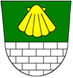 Úřad městské částioddělení personální a platovéČestné prohlášení(jako nezbytná náležitost pro jmenování vedoucích úředníků územních samosprávných celkůpodle zákona č. 312/2002 Sb., o úřednících územních samosprávných celků a o změně některých zákonů v platném znění)Jméno, příjmení, vč. titulů ....................................................................................................Bydliště .......................................................................................................PSČ...................Číslo občanského průkazu .....................................................................................................Rodné číslo.................................................................... ........................................................Datum a místo narození................................... ......................................................................V souladu se zákonem č. 451/1991 Sb., kterým se stanoví některé další předpoklady pro výkon některých funkcí ve státních orgánech a organizacích České a Slovenské Federativní Republiky, České Republiky a Slovenské Republiky, ve znění pozdějších předpisů,p r o h l a š u j i,že jsem v období od 25. 2. 1948 do 17. 11.1989 nebyl/nebyla:tajemníkem orgánu Komunistické strany Československa nebo Komunistické strany Slovenska od stupně okresního nebo jemu na roveň postaveného výboru výše, členem předsednictva těchto výborů, členem ústředního výboru Komunistické strany Československa nebo ústředního výboru Komunistické strany Slovenska, členem Byra pro řízení stranické práce v českých zemích nebo členem Výboru pro řízení stranické práce v českých zemí (vyjma pouze období od 1. 1. 1968 do 1. 5. 1969)pracovníkem aparátu orgánů uvedených v předchozím bodu na úseku politického řízení Sboru národní bezpečnosti,příslušníkem Lidových milicí,členem akčního výboru Národní fronty po 25. 2. 1948, prověrkových komisí po 25. 2.1948 nebo prověrkových a normalizačních komisí po 21. 8. 1968,studentem Vysoké školy Felixe Edmundoviče Dzeržinského při Radě ministrů Svazu sovětských socialistických republik pro příslušníky Státní bezpečnosti, Vysoké školy ministerstva vnitra Svazu sovětských socialistických republik pro příslušníky Veřejné bezpečnosti, Vyšší politické škole ministerstva vnitra Svazu sovětských socialistických republik, vědeckým aspirantem nebo účastníkem kursů delších než 3 měsíce na těchto školách.Prohlašuji, že uvedené údaje jsou pravdivé a jsem si vědom/vědoma právních následků nepravdivosti tohoto prohlášení.V Praze dne 							......................................										podpis     